Publicado en Lleida el 22/11/2017 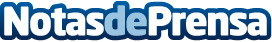 Rodi Motor Services aprovecha los Cyberdays para recaudar fondos contra el cáncerDel 23 al 27 de noviembre, la empresa incentiva la compra de neumáticos online con el descuento del IVA y la donación de 2€ por neumático vendido a la Asociación Española Contra el Cáncer. En la pasada edición, Rodi donó más de 7.000 euros para la lucha contra esta enfermedad
Datos de contacto:Selva López932388080Nota de prensa publicada en: https://www.notasdeprensa.es/rodi-motor-services-aprovecha-los-cyberdays Categorias: Automovilismo E-Commerce Solidaridad y cooperación Recursos humanos Consumo Industria Automotriz http://www.notasdeprensa.es